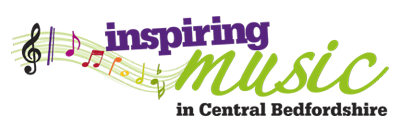 www.inspiringmusic.co.ukInspiring Music, Houghton Lodge, Houghton Close, Ampthill, MK45 2TGTel: 0300 300 6604		Email: inspiring.music@centralbedfordshire.gov.ukCBC Inspiring Music		@InspiringMusic1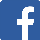 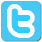 Please complete both sides of the order form and return to the address above.All projects and activities are offered subject to the availability of specialist tutors within your geographical area.Should your school wish to cancel or cease any activity booked, a minimum of one term’s notice is required.If you have any questions please contact us on 0300 300 6604 or e-mail inspiring.music@centralbefordshire.gov.uk .Please return the completed form by 20th of April 2018.Central Bedfordshire School Partnership with Inspiring MusicInspiring Music will:Provide lessons, planned and led by music specialists. Sessions take place in schools on an agreed day and time each week.Loan Music Education Hub instrumental resources as required for each project.Work with schools to provide materials to build on the musical provision delivered.Work with schools to ensure that project planning and delivery support the school’s development plan.Work with schools to provide performance opportunities throughout the duration of the project (when part of a project).Monitor the use of Music Education Hub funds to maximise the opportunities available to schools.Deliver Fiddle Fiestas, Wind Band Days, Battle of the Bands, A Level Training Day, Orchestral Jamboree etc. All provided at no cost to schools.Schools will:Abide by the numbers of students eligible for each project.Provide a suitable teaching and delivery space, ideally the school hall, (especially for brass and percussion).Ensure class teachers and/or learning assistants engage with the music tutor and actively support and participate in the project working alongside their class.Provide classroom management support at all times.Take responsibility for the loan and care of instruments throughout the duration of the project.Ensure students can participate in performance opportunities.Be responsible for the transport to concert venues and supervise pupils at the venue (when included in a project.)Provide data and feedback as required to inform future and current development of the Music Education Hub.www.inspiringmusic.co.ukInspiring Music, Houghton Lodge, Houghton Close, Ampthill, MK45 2TGTel: 0300  300 6604		email: inspiring.music@centralbedfordshire.gov.ukCBC Inspiring Music		@InspiringMusic1School NameLead Contact NameSchool AddressContact Telephone NoSchool AddressContact Email AddressHeadteacher’s NameHeadteacher’s SignatureDateInspiring Music Director’s SignatureWhole Class Practical Musicianship (continue on additional sheet if required)Whole Class Practical Musicianship (continue on additional sheet if required)Whole Class Practical Musicianship (continue on additional sheet if required)Whole Class Practical Musicianship (continue on additional sheet if required)Whole Class Practical Musicianship (continue on additional sheet if required)Whole Class Practical Musicianship (continue on additional sheet if required)Whole Class Practical Musicianship (continue on additional sheet if required)Booking CodeProject Title/InstrumentKey Stage/ YearNo of Students (per class)No of ProjectsCost per Project per annumTotal CostProjects (continue on additional sheet if required)Projects (continue on additional sheet if required)Projects (continue on additional sheet if required)Projects (continue on additional sheet if required)Projects (continue on additional sheet if required)Projects (continue on additional sheet if required)Projects (continue on additional sheet if required)Sing Out Play Out (maximum 33 students per project) (continue on additional sheet if required)Sing Out Play Out (maximum 33 students per project) (continue on additional sheet if required)Sing Out Play Out (maximum 33 students per project) (continue on additional sheet if required)Sing Out Play Out (maximum 33 students per project) (continue on additional sheet if required)Sing Out Play Out (maximum 33 students per project) (continue on additional sheet if required)Sing Out Play Out (maximum 33 students per project) (continue on additional sheet if required)Sing Out Play Out (maximum 33 students per project) (continue on additional sheet if required)SP0_Sing Out Play OutSP0_Sing Out Play OutInstrumental Ensembles (continue on additional sheet if required)Instrumental Ensembles (continue on additional sheet if required)Instrumental Ensembles (continue on additional sheet if required)Instrumental Ensembles (continue on additional sheet if required)Instrumental Ensembles (continue on additional sheet if required)Instrumental Ensembles (continue on additional sheet if required)Instrumental Ensembles (continue on additional sheet if required)Booking CodeProject TitleMinutes per EnsembleCost per EnsembleTotal CostLicences & Packs (continue on additional sheet if required)Licences & Packs (continue on additional sheet if required)Licences & Packs (continue on additional sheet if required)Licences & Packs (continue on additional sheet if required)Licences & Packs (continue on additional sheet if required)Licences & Packs (continue on additional sheet if required)Licences & Packs (continue on additional sheet if required)Booking CodeLicence/Pack TitleCost per Licence/PackTotal CostTotal OwingTotal OwingTotal OwingTotal OwingTotal OwingTotal OwingTotal Owing for Academies (add 2%)Total Owing for Academies (add 2%)Total Owing for Academies (add 2%)Total Owing for Academies (add 2%)Total Owing for Academies (add 2%)Total Owing for Academies (add 2%)